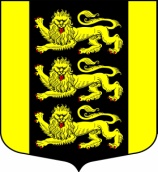 МЕСТНАЯ АДМИНИСТРАЦИЯ ВНУТРИГОРОДСКОГОМУНИЦИПАЛЬНОГО ОБРАЗОВАНИЯ САНКТ-ПЕТЕРБУРГА МУНИЦИПАЛЬНЫЙ ОКРУГ ГОРЕЛОВОул. Красносельское шоссе, 46, Санкт-Петербург, 198323, тел./факс: (812) 746-25-65, E-mail: ma@mogorelovo.ru ОКПО 79749184 ОГРН 1067847079882 ИНН/КПП 780311102/780701001ПОСТАНОВЛЕНИЕ  07.02.2013  № 27 	                                                                                        Санкт-Петербург                             Об утверждении Муниципальной адресной программыликвидации мест несанкционированных свалок ТБОи мусора на территории МО Горелово на 1 полугодие 2013 годаРуководствуясь Бюджетным кодексом Российской Федерации; Законом Санкт-Петербурга  от 23.09.2009г. №420-79 «Об организации местного самоуправления в Санкт-Петербурге»; Уставом внутригородского муниципального образования Санкт-Петербурга муниципального округа Горелово; Решением Муниципального Совета муниципального образования МО Горелово от 18.12.2012г. №49 (Протокол от «18» декабря 2012г. №11) «Об утверждении бюджета внутригородского муниципального образования Санкт-Петербурга Муниципальный округ Горелово на 2013 год», в целях реализации полномочий по вопросам местного значения  ПОСТАНОВЛЯЮ:Утвердить Адресную программу ликвидации мест несанкционированных свалок ТБО и мусора на территории МО Горелово на 1 полугодие 2013 года, согласно Приложению. Специалисту 1 категории по благоустройству и озеленению Богайчук А. В. разработать техническое задание по организации ликвидации мест несанкционированных свалок ТБО и мусора на территории МО Горелово на 1 полугодие 2013 года.Специалисту 1 категории по муниципальному заказу Борщ Е.Н. организовать размещение муниципального заказа, в первом квартале 2013 года. Ведущему специалисту по кадрам и делопроизводству Беляковой Е.Ю. довести настоящее Постановление до муниципальных служащих и разместить на официальном сайте Внутригородского муниципального образования Санкт-Петербурга муниципальный округ Горелово, копию Постановления направить Главе муниципального образования.Контроль за исполнением настоящего Постановления возложить на Заместителя Главы Местной Администрации Иванова Д.А.Приложение к постановлению №27 от 07.02.2013«___» _______________2013 г.                           «___» _______________2013 г.Адресная программаликвидации мест несанкционированных свалок ТБО и мусора на территории МО Горелово на 1 полугодие 2013 годГлава Местной АдминистрацииМуниципального образованияМуниципальный округ ГореловоЕ.А. Алексеев«СОГАСОВАНО» ЗаместительГлавы АдминистрацииКрасносельского района«УТВЕРЖДАЮ»Глава Местной Администрации  МО Горелово  _______________Красносельских А.Г.________________ Е.А. Алексеев№ п/пАдрес объектаВид свалочных массОбъемм³ТОРИКИТОРИКИТОРИКИТОРИКИАннинское шоссе,  напротив 3-линииТБО/строит.мусор200 (60/140)Аннинское шоссе,  напротив 1-линииТБО20 Аннинское шоссе напротив пер. СвязиТБО20ул. Железнодорожная д.1ТБО80Ул. Колхозная – ул. ВокзальнаяТБО20Аннинское шоссе –ул. Политрука Пасечника (проезд к озеру)ТБО20ИтогоИтогоИтого360 (220/140)ГОРЕЛОВОГОРЕЛОВОГОРЕЛОВОГОРЕЛОВОУл. Дачная - ул. Набережная (у моста)ТБО20Красносельское шоссе 16/3ТБО20Ул. Константиновская ТБО80Ул. Набережная  д.95ТБО30Ул. Набережная  д.109ТБО20Ул. Дачная  д.259ТБО/строит.мусор80 (20/60)Ул. Коммунаров д.25-27 (тупик)ТБО40ИтогоИтогоИтого290 (230/60)СТАРО-ПАНОВОСТАРО-ПАНОВОСТАРО-ПАНОВОСТАРО-ПАНОВОТаллиннское шоссе, боковой проезд четной стороны  – ул. КраснаяТБО60Ул. Красных Зорь  д.6ТБО/строит.мусор240 (80/160)Ул. Красных Зорь  д.38ТБО120Ул. Железнодорожная, напротив д.9ТБО60Ул. Железнодорожная, напротив д.15-17ТБО60Ул. Железнодорожная –ул. ПоселковаяТБО/строит.мусор220 (60/160)1-я Шоссейная ТБО602-я Заводская д.25ТБО40Ул. Рабочая ТБО40ИтогоИтогоИтого900 (580/320)ИТОГОИТОГОИТОГО1550 (1030/520)